           Lenten Prayer Service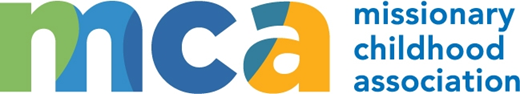 LEADER / PRESIDER:Today we gather in prayer to thank God for the gift of Jesus and for His great love for us. Jesus wants all children to hear when He speaks to our hearts about believing in Him, loving one another and sharing our blessings. And yet, there are children today who have never heard the “Good News” of Jesus. What do you think Jesus calls you to do for them? (short pause)LEADER / PRESIDER:Let us turn our hearts and our minds to Him in prayer and call to mind children in the Missions who suffer from poverty, neglect, violence or hunger, and ask God’s special blessing upon them. May we always respond with joy to Your Good News, Lord, live by Your example, and love others as You love us. AmenREADING: Colossians 3: 12-14RESPONSORIAL PSALM: Psalm 51: 3-4, 12-13, 14 and 17Response: Be merciful, O Lord, for we have sinned.Have mercy on me, O God, in your goodness;In the greatness of your compassion wipe out my offense.Thoroughly wash me from my guilt and of my sin cleanse me.All: Be merciful, O Lord, for we have sinned.A clean heart create for me, O God,And a steadfast spirit renew within me.Cast me not out from your presence,And your Holy Spirit take not from me.All: Be merciful, O Lord, for we have sinned.Give me back the joy of your salvation,and a willing spirit sustain in me.O, Lord, open my lips and my mouth shall proclaim your praise.All: Be merciful, O Lord, for we have sinnedLeader / Presider: Lord Jesus, You stretched out Your arms of love on the hard wood of the Cross so that everyone could be saved. Send us Your Spirit so that we may reach out our arms in love to bring the Good News of You and Your salvation to children everywhere.All: Amen.Missionary Childhood Association ● Archdiocese of Philadelphia ●  222 N. 17th Street, Philadelphia PA 19013215-587-3945 ● MCA@archphila.org ● www.phillymissions.org